Факультет гуманитарно-педагогическийКафедра педагогики и психологии   Примерный перечень вопросов к кандидатскому экзамену по дисциплине«ОБЩАЯ ПСИХОЛОГИЯ, ПСИХОЛОГИЯ ЛИЧНОСТИ, ИСТОРИЯ ПСИХОЛОГИИ»НАПРАВЛЕНИЕ ПОДГОТОВКИ 37.06.01 Психологические науки1. Ощущения: общая характеристика процесса, основные параметры анализа (организация, классификации, виды).2. Изучение ощущений в классической психологии: персоналии, теории, понятийный аппарат.3. Изучение ощущений в современной психологии: персоналии, теории, понятийный аппарат.4. Анализ наиболее известных экспериментов в психологии ощущений: сущность, методика исследования, интерпретация результатов.5. Восприятие: общая характеристика процесса, основные параметры анализа (свойства,  законы, классификации, виды).6. Изучение восприятия в классической психологии: персоналии, теории, понятийный аппарат.7. Изучение восприятия в современной психологии: персоналии, теории, понятийный аппарат.8. Анализ наиболее известных экспериментов в психологии восприятия: сущность, методика исследования, интерпретация результатов.9. Внимание: общая характеристика, основные параметры анализа (физиологические  механизмы, показатели, нарушения).10. Изучение внимания в классической психологии: персоналии, теории, понятийный аппарат.11. Изучение внимания в современной психологии: персоналии, теории, понятийный аппарат.12. Анализ наиболее известных экспериментов в психологии внимания: сущность, методика исследования, интерпретация результатов.13.  Память: общая характеристика процесса, основные параметры анализа (физиологические механизмы, законы организации, процессы, свойства, классификации, типы, виды, нарушения, эффекты).14. Изучение памяти в классической психологии: персоналии, теории, понятийный аппарат.15. Изучение памяти в современной психологии: персоналии, теории, понятийный аппарат.16. Анализ наиболее известных экспериментов в психологии памяти: сущность, методика исследования, интерпретация результатов. 17. Мышление: общая характеристика, основные параметры анализа (классификации, виды, нарушения).18. Изучение мышления в классической психологии: персоналии, теории, понятийный аппарат.19. Изучение мышления в современной психологии: персоналии, теории, понятийный аппарат.20. Анализ наиболее известных экспериментов в психологии мышления: сущность, методика исследования, интерпретация результатов.21. Интеллект: общая характеристика, основные параметры анализа (теории, методы изучения, возможности развития).22. Изучение интеллекта в классической психологии: персоналии, теории, понятийный аппарат.23. Изучение интеллекта в современной психологии: персоналии, теории, понятийный аппарат.24. Воображение: общая характеристика, основные параметры анализа (классификации, виды, возможности развития).25. Изучение воображения в классической психологии: персоналии, теории, понятийный аппарат.26. Изучение воображения в современной психологии: персоналии, теории, понятийный аппарат.27. Эмоции: общая характеристика, основные параметры анализа (функции, классификации, виды, проявления, возможности развития, индивидуальные особенности).28. Изучение эмоций в классической психологии: персоналии, теории, понятийный аппарат.29. Изучение эмоций в современной психологии: персоналии, теории, понятийный аппарат.30. Анализ наиболее известных экспериментов в психологии эмоций: сущность, методика исследования, интерпретация результатов.31. Мотивация: общая характеристика, основные параметры анализа (виды потребностей, классификации мотивов, виды мотивов, динамика мотивационной сферы).32. Изучение мотивации в классической психологии: персоналии, теории, понятийный аппарат.33. Изучение мотивации в современной психологии: персоналии, теории, понятийный аппарат.34. Анализ наиболее известных экспериментов в психологии мотивации: сущность, методика исследования, интерпретация результатов.35. Воля: общая характеристика: основные параметры анализа (психологический механизм, индивидуальные особенности).36. Изучение воли в классической психологии: персоналии, теории, понятийный аппарат.37. Изучение воли в современной психологии: персоналии, теории, понятийный аппарат.38. Анализ наиболее известных экспериментов в психологии мотивации: сущность, методика исследования, интерпретация результатов.39. Личность в психологии:  основные научные ориентации в  классических исследованиях (парадигмы, теории, персоналии, понятийный аппарат).40. Личность в психологии:  основные научные ориентации в  современных  исследованиях (парадигмы, теории, персоналии, понятийный аппарат).41. Классические типологические подходы к анализу личности в персоногенезе (теории, персоналии, методики).42. Современные типологические подходы к анализу личности в персоногенезе (теории, персоналии, примеры исследований).43. Классические чертологические подходы к анализу личности в персоногенезе (теории, персоналии, методики).44. Современные чертологические подходы к анализу личности в персоногенезе (теории, персоналии, примеры исследований)45. Классические и современные психологические модели структуры личности, особенности взаимосвязи структурных компонентов личности.46. Темперамент как предмет психологического исследования: классические и современные теории.47. Характер как предмет психологического исследования: классические и современные теории.48. Акцентуация характера: история изучения, теория и методика А.Е.Личко, направления экспериментальных исследований.49. Психологический пол: определение, теории, ключевые понятия, направления экспериментальных исследований.50. Способности как предмет психологического исследования: классические и современные теории, направления экспериментальных исследований.51. Классические психологические подходы к анализу личности в социогенезе (теории, персоналии, методики).52. Современные психологические подходы к анализу личности в социогенезе (теории, персоналии, примеры исследований).53. Нарушения личности как предмет исследования в психологии: классические и современные теории, виды нарушений.54. Условия развития личности: наследственность и среда (классические и современные теории).55.  Ассоциативная психологии (персоналии, ключевые понятия, основные положения, место в контексте истории психологии).56. Вюрцбургская школа (персоналии, ключевые понятия, основные положения, место в контексте истории психологии).57. Гештальтпсихология (персоналии, ключевые понятия, основные положения, место в контексте истории психологии).58. Гуманистическая психология (персоналии, ключевые понятия, основные положения, место в контексте истории психологии).59. Женевская школа генетической психологии (персоналии, ключевые понятия, основные положения, место в контексте истории психологии).60. Индивидуальная психология (персоналии, ключевые понятия, основные положения, место в контексте истории психологии).61. Интроспективная психология (персоналии, ключевые понятия, основные положения, место в контексте истории психологии).62. Когнитивная психология (персоналии, ключевые понятия, основные положения, место в контексте истории психологии).63. Критическая психология (персоналии, ключевые понятия, основные положения, место в контексте истории психологии).64. Культурно-историческая психология и психология деятельности (персоналии, ключевые понятия, основные положения, место в контексте истории психологии).65. Лейцпцигская школа (персоналии, ключевые понятия, основные положения, место в контексте истории психологии).66. Объяснительная психология (персоналии, ключевые понятия, основные положения, место в контексте истории психологии).67. Описательная психология (персоналии, ключевые понятия, основные положения, место в контексте истории психологии).68. Поведенческая психология (персоналии, ключевые понятия, основные положения, место в контексте истории психологии).69. Позитивная психология (персоналии, ключевые понятия, основные положения, место в контексте истории психологии).70. Понимающая психология (персоналии, ключевые понятия, основные положения, место в контексте истории психологии).71. Психоанализ (персоналии, ключевые понятия, основные положения, место в контексте истории психологии).72. Структурализм (персоналии, ключевые понятия, основные положения, место в контексте истории психологии).73. Функционализм (персоналии, ключевые понятия, основные положения, место в контексте истории психологии).74. Целостная психология (персоналии, ключевые понятия, основные положения, место в контексте истории психологии).75. Экзистенциальная психология (персоналии, ключевые понятия, основные положения, место в контексте истории психологии).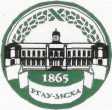 МИНИСТЕРСТВО СЕЛЬСКОГО ХОЗЯЙСТВА РОССИЙСКОЙ ФЕДЕРАЦИИФедеральное государственное Бюджетное образовательное учреждение высшего образования«российский государственный аграрный университет –МСха имени К.А. Тимирязева»
 (ФГБОУ ВО ргау - МСХА имени К.А. Тимирязева)